Municipal Freedom of Information & Protection of Privacy Act 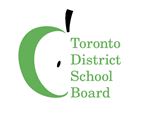 (MFIPPA, R.S.O. 1990, c. M.56)Freedom of Information Access Request Personal information contained on this form is collected under legal authority of the Municipal Freedom of Information and Protection of Privacy Act (MFIPPA) R.S.O.1990, Chapter M.56 and will be used for the purpose of responding to your request. Questions regarding this collection can be directed to the FOI Coordinator at 416-397-3288 or foi.privacy@tdsb.on.caPart A: Contact InformationLast name:First Name:Title:Company:Address:City:Province:Postal Code:Telephone (Day):Evening/Alternative:E-Mail: Part B: Subject of Request	Request Access to TDSB General Information   Request Access to Personal Information    Request Correction of Personal Information Please provide a detailed description of the type of record(s) you are requesting:Part C: Time Period of the recordsFrom: (yyy/mm/dd)To: (yyy/mm/dd)Part D: Application FeeA statutory non-refundable fee of $5.00 is required for all freedom of information requests [O.Reg 823, s.17(1)(c)].Mail request to:Please make your cheque made payment payable to the“Toronto District School Board”.Freedom of Information CoordinatorToronto District School Board1 Civic Centre Court  Etobicoke, ON, M9C 2B3Part E: SignatureDate: 